August 26, 2021Consumer Protection Liquor ControlHartford, CT 06103RE: Revised Price posting for LMB 1567  Effective October 1, 2021Style						Price to Distributor Charter Oak 1687 Brown Ale-12oz 6 pack 24 cans				$25.251/6 log (5.17 gallons) draft beer			$48.00½ keg (15.5 gallons) draft beer			$117.00Charter Oak Royal Charter Pale Ale-12oz 6 pack 24 cans				$25.251/6 log (5.17 gallons) draft beer			$48.00½ keg (15.5 gallons) draft beer			$117.00Charter Oak Wadsworth IPA-12oz 6 pack 24 cans				$27.001/6 log (5.17 gallons) draft beer			$51.00½ keg (15.5 gallons) draft beer			$124.00Charter Oak Stubborn Yankee Lager-12oz 6 pack 24 cans				$26.251/6 log (5.17 gallons) draft beer			$51.00½ keg (15.5 gallons) draft beer			$124.00Little Charter Session IPA-12oz 6 pack 24 cans				$26.251/6 log (5.17 gallons) draft beer			$51.00½ keg (15.5 gallons) draft beer			$124.00Charter Oak Legendary-12oz 6 pack 24 cans				$41.501/6 log (5.17 gallons) draft beer			$58.00½ keg (15.5 gallons) draft beer			$137.00Charter Oak Charter-12oz 6 pack 24 cans				$44.501/6 log (5.17 gallons) draft beer			$63.00½ keg (15.5 gallons) draft beer			$147.00Charter Oak Oak Beer-12oz 6 pack 24 cans				$49.001/6 log (5.17 gallons) draft beer			$73.00½ keg (15.5 gallons) draft beer			$162.00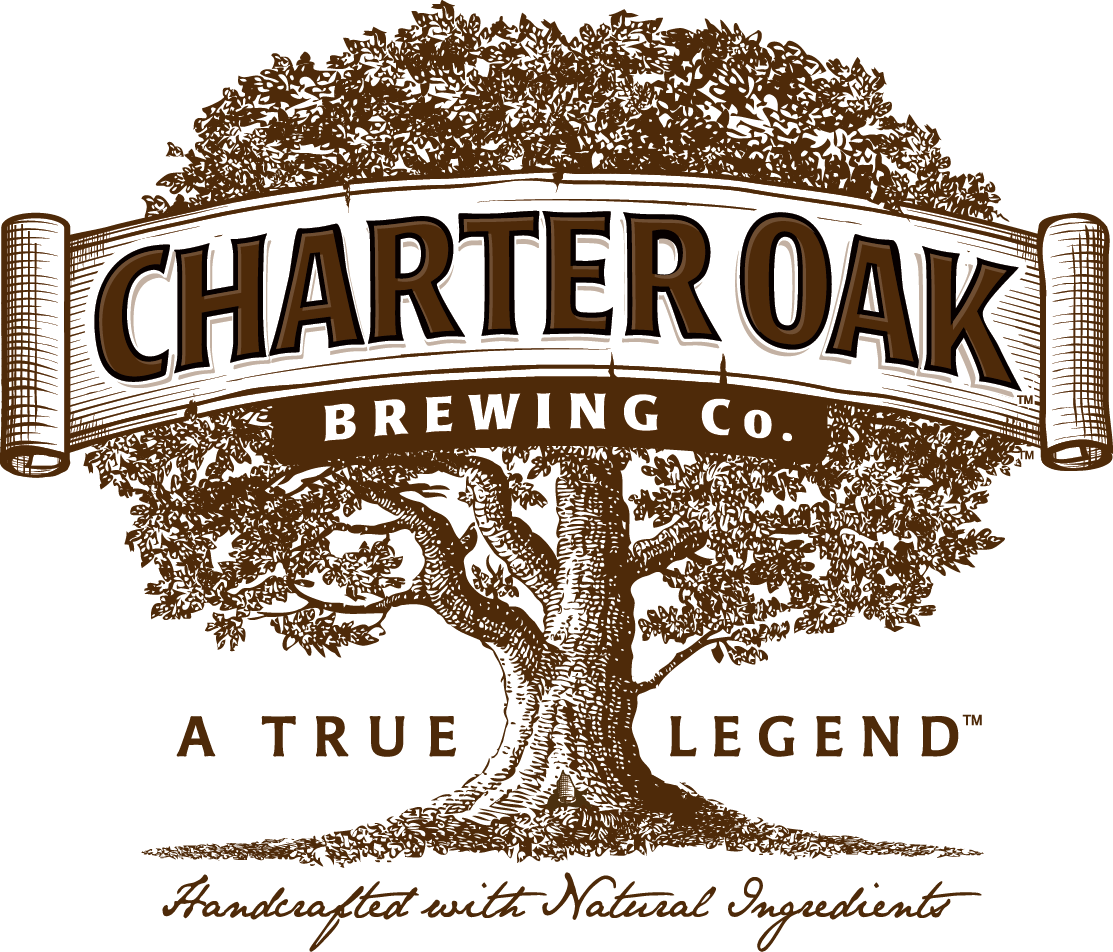 